Муниципальное бюджетное общеобразовательное учреждениеосновная общеобразовательная школа № 3 г. ВяземскогоВяземского района Хабаровского краяРассмотрено:                                                                                                                         Утверждаю:На заседании методического объединения                                                                        Директор МБОУ ООШ № 3учителей начальных классов                                                                                               __________________Протокол №_______                                                                                                             Е.Ф. ГурдинаОт «_____» __________ 2018 г.                                                                                           Приказ №_________                                                                                                                                                От «_____»________2018 г.РАБОЧАЯ ПРОГРАММАпо внеурочной деятельностиФинансовая грамотность4 классы Разработал учитель начальных классов:                                                                                                                                                 Авраменко Александра Вилиоровна                                                                                                                                                     (высшая квалификационная категория)2018 — 2019 уч.г.Пояснительная запискаМодифицированная рабочая программа «Финансовая грамотность» разработана на основе программ С.  Федина «Финансовая грамотность» и Г. Гловели «Финансовая грамотность», в соответствии со следующими нормативно-правовыми, инструктивнометодическими документами:1.  Федеральный закон от 29.12.2012 г.  № 273-Ф3 «Об образовании в Российской Федерации»;2.  Приказ Минобрнауки России от 06.10.2009 № 373 (в редакции от 31.12.2015г.)  «Об утверждении и введении в действие федерального государственного образовательного стандарта начального общего образования» (далее - ФГОС НОО);3.  ФГОС НОО обучающихся с ОВЗ, приказ Минобрнауки от 19.12.2014 № 1598 «Об утверждении федерального государственного образовательного стандарта начального общего образования обучающихся с ограниченными возможностями здоровья»;Введение«Финансовая грамотность» является прикладным курсом, реализующим интересы обучающихся 1 - 4 классов в сфере экономики семьи.Данная программа реализуется во внеурочной деятельности для обучающихся 1- 4 классов.1 класс 16 часов, 2 полугодие2 класс 16 часов, 2 полугодие3 класс 16 часов, 1 полугодие4 класс 16 часов, 1 полугодиеИтого 64 часа.Целями изучения курса «Финансовая грамотность» являются развитие экономического мышления, воспитание ответственности и нравственного поведения в области экономических отношений в семье, формирование опыта применения полученных знаний и умений для решения элементарных вопросов в области экономики семьи.Основные содержательные линии курса:-деньги, история денег, виды, функции;-семейный бюджет.Освоение содержания опирается на межпредметные связи с курсами математики, литературы и окружающего мира. Учебные материалы и задания подобраны в соответствии с возрастными особенностями детей и включают задачи, практические задания, игры, мини-исследования, проекты, проектные задачи.В процессе изучения формируются умения и навыки работы с текстами, таблицами, схемами, а также навыки поиска, анализа и представления информации и публичных выступлений.Личностные результаты изучения курса «Финансовая грамотность»:-осознание себя как члена семьи, общества и государства: участие в обсуждении финансовых проблем семьи, принятие решений о семейном бюджете;-овладение начальными навыками адаптации в мире финансовых отношений: сопоставление доходов и расходов, простые вычисления в области семейных финансов;-развитие самостоятельности и осознание личной ответственности за свои поступки: планирование собственного бюджета и сбережений, понимание финансового положения семьи;-развитие навыков сотрудничества со взрослыми и сверстниками в разных игровых и реальных экономических ситуациях.Метапредметные результаты изучения курса «Финансовая грамотность»: Познавательные:-освоение способов решения проблем творческого и поискового характера: работа над проектами и исследования;-использование различных способов поиска, сбора, обработки, анализа и представления информации: поиск информации в Интернете, проведение простых опросов, построение таблиц, схем и диаграмм;-овладение логическими действиями сравнения, обобщения, классификации, установления аналогий и причинно-следственных связей, построения рассуждений, отнесения к известным понятиям;Регулятивные:-понимание цели своих действий в проектной и исследовательской деятельности;-составление простых планов с помощью учителя;-проявление познавательной и творческой инициативы;-оценка правильности выполнения действий: знакомство с критериями оценивания, самооценка и взаимооценка;-адекватное восприятие предложений товарищей, учителей, родителей. Коммуникативные:-составление текстов в устной и письменной формах;-готовность слушать собеседника и вести диалог с ним;-готовность признавать возможность существования различных точек зрения и права каждого иметь собственную;-излагать своё мнение и аргументировать свою точку зрения и оценку событий;-умение договариваться о распределении функций и ролей в совместной деятельности; осуществлять взаимный контроль в совместнойдеятельности, адекватно оценивать собственное поведение и поведение окружающих. Методы преподавания:При изучении курса предполагается преобладание активных и интерактивных методов обучения.МозаикаЭтот метод может быть использован при ответе на вопросы или решении задач.• Группа делится на пары (тройки).  Число задач соответствует количеству человек в каждой группе. • Членам группы случайным образом (например, на каждом столе лежат карточки с номером вниз) присваиваются номера, соответствующие номеру задачи.• Ученики пересаживаются таким образом, чтобы за одним столом оказались игроки с одинаковыми номерами, которые вместе решают задачу (задачи), соответствующую их номерам.• Все возвращаются в свои команды, и каждый «эксперт» представляет свою задачу остальным членам команды.• Из каждой команды к доске вызывают игроков для решения задач, в которых они не были экспертами.«Один — два — вместе»Тестовые задания с открытым ответом, задания, связанные с объяснением смысла (например, пословиц), могут также выполняться в группах следующим образом.  На первом этапе каждый член группы пишет собственный ответ, далее ученики объединяются по двое и на основе индивидуальных ответов составляют общий, стараясь не потерять идеи каждого.  На следующем шаге создают группу из двух или трёх пар и вырабатывают общий ответ.  По этой методике может быть разработан эскиз постера, если он выполняется группой.  В этом случае лучше ограничиться четырьмя участниками.Дерево решенийПри выполнении заданий по классификации, например, товаров и услуг, или принятию решений, например, выбор варианта семейного отдыха, можно построить дерево решений.  Оно обычно строится вершиной вниз.Мозговой штурмВ групповых проектах, эффективно начинать работу с мозгового штурма. В зависимости от количества участников идеи могут выдвигаться индивидуально или от группы. Роль ведущего, который фиксирует идеи, может исполнять ученик или учитель.  На первом этапе важно чётко сформулировать проблему, которая должна быть решена. На втором этапе идеи выдвигаются, фиксируются, но не оцениваются. Число идей не ограничено. Третий этап посвящён группировке идей, близких по содержанию, оценке и отбору.Мини-исследованиеПоскольку цель курса — вовлечение школьников в реальную жизнь, формирование активной жизненной позиции и ответственности, исследовательская деятельность является, вероятно, самым эффективным методом обучения. Любое исследование предполагает определение цели, сбор, обработку и анализ информации, оценку полученных результатов. Учащиеся 2-4 классов находятся на разных уровнях освоения этой деятельности. Для проведения мини-исследования используется один источник, результаты представляются в простой форме, например, в виде таблицы или короткого текста.КейсВыбираем ситуацию из реальной жизни с разработанными к ней вопросами. Для младших школьников ситуация должна быть приближена к жизни, но упрощённой.АукционПроверка знаний и умения логически мыслить успешно проходит в форме аукциона. Эта игра мотивирует учеников. Игра проходит по следующим правилам:• У каждого участника в начале игры 100 баллов (очков, денежек, тугриков и т. п.).• Право ответа на вопрос покупается.• Стартовая цена простого вопроса — 5 б, сложного — 10 б.• Цена может меняться с шагом 5 баллов.• При верном ответе цена вопроса прибавляется к баллам того, кто отвечал, при неверном — вычитается. Роль аукциониста могут выполнять и учитель, и ученик.  Кроме них необходима комиссия из нескольких человек (число зависит от количества участников), которая будет проверять начисление баллов самими участниками игры или вести собственные ведомости.Формы оценивания - Текущая аттестация:• устный опрос;• тестовые задания;• решение задач;• решение кроссвордов и анаграмм;• мини-исследования;• творческая работа: постер, компьютерная презентация.Итоговая аттестация:• викторина;• тест.• творческая работа;• проектКритерии оценивания:A. Знание, понимание основных принципов семейной экономической жизни; понимание и правильное использование экономических терминов.B. Обработка, анализ и представление информации в виде простых таблиц, схем и диаграмм.C. Сравнение, обобщение, классификация, установление аналогий и причинно-следственных связей.D. Исследовательские навыки: определение проблемы, постановка цели, подбор источников информации с помощью учителя.E. Определение позитивных и негативных последствий решений и действий.F. Представление результатов: соответствие темы и содержания, структурированный материал, логичное и понятное изложение, умение задавать вопросы и отвечать на них, использование видеоряда.G. Творческий подход: разнообразие, оригинальность, качество оформления.	Учебно-тематический план 1 класс (16 ч)Учебно-тематический план 2 класс (16 ч)Учебно-тематический план 3 класс (16 ч)Учебно-тематический план 4 класс (16 ч)Содержание программы1-3 классы.Курс открывается темой «Что такое деньги и откуда они взялись», при изучении которой ребятам впервые предлагается сведения о появлении обмена товарами, о проблемах товарного обмена, о появлении первых денег - товаров с высокой ликвидностью. При этом дети в общих чертах прослеживают, что свойства драгоценных металлов (ценность, прочность, делимость) делают их удобными товарными деньгами. Дети узнают о появлении первых монет и о монетах разных государств.Изучение курса продолжается в теме «Рассмотрим деньги поближе.  Защита от подделок», которая знакомит детей с устройством монет, изобретением бумажных денег, со способами защиты от подделок бумажных денег.Следующая тема программы «Какие деньги были раньше в России» формирует у учащихся представление о древнерусских товарных деньгах, о происхождении слов «деньги», «рубль», «копейка», о первых русских монетах.Далее изучается тема «Современные деньги России и других стран», в которой дети знакомятся с современными деньгами России, современными деньгами мира, появлением безналичных денег, безналичные деньги как информация на банковских счетах, проведение безналичных расчетов, с функциями банкоматов.Следующая тема «Откуда в семье деньги».  В ней рассматриваются следующие понятия: деньги можно получить в наследство, выиграть в лотерею или найти клад, основным источником дохода современного человека является заработная плата, размер заработной платы зависит от профессии. Дети получают элементарные сведения о том, что собственник может получать арендную плату и проценты, государство помогает пожилым людям, инвалидам, студентам, семьям с детьми и безработным. Дети также знакомятся с тем, что при нехватке денег их можно взять взаймы, существуют мошенники, которые обманом отбирают у людей деньги.Продолжает изучение курса тема «На что тратятся деньги».  Люди постоянно тратят деньги на товары и услуги.  Расходы бывают обязательными и необязательными. Для покупки мебели, бытовой техники, автомобиля чаще всего приходится делать сбережения. Если сбережений не хватает или появляются непредвиденные расходы, деньги можно взять в долг.  Многие люди тратят деньги на хобби, а иногда и на вредные привычки. Следующая тема для изучения «Как умно управлять своими деньгами». Здесь даются понятия: бюджет - план доходов и расходов. Люди ведут учет доходов и расходов, чтобы избежать финансовых проблем.В теме «Как делать сбережения» учащиеся узнают, что если доходы превышают расходы, образуются сбережения. Сбережения, вложенные в банк или ценные бумаги, могут принести доход.4 класс.Курс начинается с темы «Что такое деньги и какими они бывают», при изучении которой ребятам предлагается познакомиться с тем, как появились деньги, история монет, бумажные деньги, безналичные деньги, валюты.Следующая тема «Из чего складываются доходы в семье».  В ней рассматриваются следующие вопрос: откуда в семье берутся деньги.Продолжает изучение курса тема «Почему семьям не хватает денег на жизнь».  Обсуждается проблема: на что семья тратит деньги.Следующая тема «Деньги счет любят, или как управлять своим кошельком», при изучении которой учащиеся обсуждают, как правильно планировать семейный бюджет.	По окончанию года в начальном звене проходят итоговые недели по Финансовой грамотности. Ученики повторяют изученный материал, участвуют в викторинах, выступают со своими проектами, награждаются «Знатоки финансовой грамотности».Примерный план недели по финансовой грамотности. Учебно-методическое обеспечение:Книгопечатная продукция:Сергей Федин. Финансовая грамотность. Материалы для учащихся, 2-3 классы. В 2 ч. Ч.1 -Москва ВИТА,2015Сергей Федин.  Финансовая грамотность. Материалы для учащихся, 2-3 классы.  В 2 ч. Ч.2 -Москва ВИТА,2015Юлия Корлюгова.  Финансовая грамотность. Методические рекомендации для учителя. - Москва ВИТА, 2015Георгий Гловели. Финансовая грамотность. Материалы для учащихся, 4 класс. - Москва ВИТА, 2015Юлия Корлюгова.  Финансовая грамотность. Методические рекомендации для учителя. - Москва ВИТА, 2015Технические средства обучения:Таблицы по темамЭкспозиционный экран Персональный компьютер, Мультимедийный проектор.Календарно-тематическое планирование 1 классКалендарно-тематическое планирование 2 классКалендарно-тематическое планирование 3 классКалендарно-тематическое планирование 4 классПриложение 1Игры по Финансовой грамотностиНеобходимо с помощью игр и практик донести до детей, что:Деньги не появляются сами собой, а зарабатываются! Объясняем, как люди зарабатывают деньги и каким образом заработок зависит от вида деятельности.Сначала зарабатываем – потом тратим. Рассказываем, что «из тумбочки можно взять только то, что в нее положили», – соответственно, чем больше зарабатываешь и разумнее тратишь, тем больше можешь купить.Стоимость товара зависит от его качества, нужности и от того, насколько сложно его произвести. Объясняем, что цена – это количество денег, которые надо отдать, а товар в магазине – это результат труда других людей, поэтому он стоит денег; люди как бы меняют свой труд на труд других людей, и в этой цепочке деньги – это посредник.Деньги любят счет. Приучаем считать сдачу и вообще быстро и внимательно считать деньги.Финансы нужно планировать. Приучаем вести учет доходов и расходов в краткосрочном периоде.Твои деньги бывают объектом чужого интереса. Договариваемся о ключевых правилах финансовой безопасности и о том, к кому нужно обращаться в экстренных случаях.Не все покупается. Прививаем понимание того, что главные ценности – жизнь, отношения, радость близких людей – за деньги не купишь.Финансы – это интересно и увлекательно!Игра «Груша-яблоко».Цель: научить считать деньги и ресурсы.Необходимые материалы: бумага, карандаши, ножницы.Суть игры:Предложите ребенку нарисовать на одной стороне бумаги грушу. Когда рисунок закончен, предложите нарисовать на оборотной стороне листа яблоко.Тогда завершены оба рисунка, дайте ребенку в руки ножницы и попросите вырезать для вас и грушу, и яблоко. Увидев замешательство, объясните, что, конечно, это невозможно. Потому что лист бумаги один, и, если мы изначально хотели вырезать два рисунка, необходимо было заранее спланировать место на бумаге. Так и с деньгами: их нужно планировать заранее.Игра «Размен»Цель: научить считать деньги.Необходимые материалы: монеты и купюры разных номиналов.Количество участников: 1-5.Суть игры: Выдайте детям мелкие монеты, по 2-3 десятка каждому. А себе оставьте несколько банкнот разного номинала. Это игра-соревнование. Кто из игроков быстрее разменяет выложенную вами банкноту мелочью, тому банкнота и достается. В конце игры считаем   суммы выигрышей.Игра «Кто кем работает?»Цель. На примере сказочных героев закрепить и расширить представление о профессии. Воспитывать желание познавать многообразный мир профессий, уважение к человеку-труженику.Материал. Кукла-Загадка, рисунки с изображениями людей разных профессий и сказочных героев.Суть игры Покажите детям картинки, на которых изображены люди разных профессий. Дети, ориентируясь по рисункам, называют профессии родителей, своих близких, всех тех, с кем они встречаются.Получив из кассы картинки с изображениями сказочных героев, просит отгадать их профессии.Раздайте девочкам рисунки с изображением сказочных персонажей, а мальчикам - с изображениями людей разных профессий. По сигналу колокольчика девочки и мальчики начинают искать свою пару и по двое садятся за столы, а затем по очереди доказывают правильность своего выбора. Можно предложить детям, чтобы с помощью движений, имитаций и других образных действий они показали профессию своего героя.Организуйте постепенный переход к сюжетно – ролевым игр на эту тему. Можно провести и беседы о том, как относится к своему труду герой, кто производит товары, а кто предоставляет услуги (если дети знакомы с этими понятиями).Игра «Кто как работает?»Цель. Расширить представление о том, что в сказке герои по-разному приобретают богатство: одни трудятся, а другие стремятся порой неблаговидными делами получить большие деньги. Воспитывать уважение и привязанность к добрым и трудолюбивым героям сказок.Материал. Лесенка, состоит из пяти ступеней; сказочные герои: Золушка, Буратино, старая из сказки Пушкина, Крит, Кот в сапогах, Маугли, Котигорошко, Кривенькая Уточка, Золотая Рыбка, Наф-Наф, Бабка, Лисичка-сестричка и др.Суть игрыПокажите черный ящик, солнышко и облако. Просите помочь разобраться, каких же сказочных героев больше - трудолюбивых или ленивых?С этой целью, нарисована на доске (листе ватмана) лесенку, предложите каждому ребенку достать из черного ящика рисунок с изображением сказочного героя. Затем знакомьте с правилами игры:Если появится солнышко, всех трудолюбивых героев нужно разместить на верхней ступеньке. А как только солнышко изменится облаком, к игре приобщаются дети, у которых на рисунках изображены ленивые герои. Их нужно расположить на нижние ступени. Дети доказывают правильность своего выбора. Воспитатель помогает детям определить, какие пословицы и поговорки подходят тем или иным сказочным героям: «Так работает, что даже весь день на солнышке лежит».«Хочешь, есть калачи - не лежи на печи». Дети рассказывают о том, что трудолюбивых героев в сказках больше. После окончания игры устроите дискуссию о том, можно ли помочь ленивым героям сказок стать трудолюбивыми и как это сделать.Игра Услуги и товарыЦель. Закрепить сведения о том, что такое услуги и товары, показать, что они встречаются не только в реальной жизни, но и в сказках. Воспитывать уважение к любой работе.Материал. Предметные, сюжетные картинки с изображением труда - изготовление товаров или предоставления услуг - в сказках: Красная Шапочка несет корзину с пирожками, художник Тюбик рисует картины, Кнопочка варит варенье, доктор Айболит лечит, Дедушка ловит неводом рыбу, Винтик и Шпунтик ремонтируют машину, почтальон Печкин разносит письма и т. д.; таблицы Товары, Услуги.Суть игрыИз-за театральной ширмы слышать голос героя: ребята, я решил печь пирожки и продавать их лесным жителям. Как вы считаете, я произвожу товар или предоставляю услугу? Воспитатель и дети уточняют, что такое товары (это разные предметы, которые производят) и что такое услуги (это помощь, которую можно предоставить другому). Дети говорят, люди каких профессий производят товары: пекарь, земледелец, сапожник, художник, шахтер, ткач. Потом вспоминают профессии, представители которых предоставляют услуги: няня, воспитатель, учитель, парикмахер, врач, продавец. В сказках персонажи работают так же, как люди в реальной жизни. Расположите две таблицы Товары и Услуги. Дети прикрепляют к таблицам соответствующие рисунки, объясняя свои действия: -Мама печет пирожки бабушке. Пирожки - это товар, который изготовила мама. А вот внучка несет эти пирожки бабушке. Итак, девочка предоставляет услугу. -Винтик со Шпунтиком ремонтируют автомобили. Они предоставляют услуги. По окончании детям читают любимую сказку и проводят беседу по теме игры. Практика «Мини-банк»Цель: показать принципы финансового планирования, донести принцип «сначала зарабатываем – потом тратим».Суть практики:Предложите ребенку создать свой «мини-банк». Пусть он отвечает за сбор и хранение мелочи. Предложите напоминать всем членам семьи, чтобы они «сдавали монеты в банк», освобождая от них карманы.Предложите обсудить, на какое семейное дело собираются данные монеты в «мини-банке» – например, на покупку соковыжималки или настольной игры. Это должно быть что-то для общего пользования, чтобы ребенок чувствовал гордость за подготовку такой важной для семьи покупки.Следующий этап развития практики – вы можете рассказать ребенку, что банки зарабатывают проценты на хранении денег, и договориться о том, что какой-то небольшой процент от имеющихся в «мини-банке» денег будет отдаваться ему лично за работу банкиром – например, 3% или 5%.Практика «Совместные покупки»Цель: показать принципы финансового планирования и разумных покупок, объяснить происхождение стоимости товара и основы финансовой безопасности.Суть практики:Регулярно совершайте совместные походы в магазин. Дайте ребенку возможность самому выбирать товар из вашего списка. Предложите ребенку подсчитывать на калькуляторе стоимость всех товаров, которые вы складываете в корзину, а также проверять срок хранения продуктов на упаковках. Обсудите, почему стоимость похожих товаров отличается: из-за величины упаковки, например, или она разная у каждого из производителей.На первом этапе предлагайте ему найти конкретный товар на полке и довезти его до кассы, затем выгрузить на ленту, после чего сложить в пакет.На следующем этапе можно дать более сложное поручение, например, выбрать все для собственного завтрака.Со временем вы увидите, когда ребенок готов выполнять самостоятельные несложные покупки.Практика «Самостоятельная покупка»Цель: показать принципы финансового планирования и разумных покупок, объяснить происхождение стоимости товара и основы финансовой безопасности.Суть практики:Когда вы поймете, что ребенок хорошо ориентируется в магазине, уверенно чувствует себя возле кассы и внимателен к ценам на товар и получению сдачи, предложите ему первый самостоятельный поход в магазин.Обязательно составьте список покупок. В первый раз он должен быть несложным, не более трех товаров: например, хлеб, молоко и печенье. Обсудите, каких именно покупок вы ждете: если молоко – то какое; в какой упаковке; с каким сроком хранения; по какой цене.Дайте сумму, предполагающую получение сдачи. Обсудите, какой должна быть сдача.Похвалите ребенка за покупку!Практика «Таблица расходов»Цель: научить считать деньги, показать принципы финансового планирования.Суть практики:Научите ребенка подсчитывать деньги, которые он собрал, заработал и потратил за неделю, а потом вписывать в таблицу получившиеся суммы. Эти действия должны войти в привычку.Договоритесь о времени в расписании дня, когда ребенок будет уделять этому занятию 10 минут.Виды работыAB C D E F GМаксимальное количество баллов.ТестРешение задачиРолевая играДоклад, сообщение№№п/пНаименование разделов и темКоличествочасовТворческие работыПрактические работыIДеньги, история денег, виды, функции;81.Что такое деньги и откуда они взялись3Коллаж «Необычные монеты»2.Рассмотрим деньги поближе. (монеты)2 игра «Школьный буфет» (покупка булочек, пирожков)3.Какие деньги были раньше в России.14.Современные деньги России. (монеты, купюры)2игра «Размен»IIСемейный бюджет81.Откуда в семье деньги2Защита рисунков «Деньги в семье»2.На что тратятся деньги2Игра «Кто как работает?»3.Как управлять своими деньгами2Игра «Услуги и товары»4. Как делать сбережения2игра ««Самостоятельная покупка»»Итого.1624№№п/пНаименование разделов и темКоличествочасовТворческие работыПрактические работыIДеньги, история денег, виды, функции;81.Что такое деньги и откуда они взялись2Коллаж «Монеты разных стран»2.Рассмотрим деньги поближе. Защита от денег подделок2 игра «Найди подделку»3.Какие деньги были раньше в России.2рисуем купюры с достопримечательностями нашей страны4.Современные деньги России и других стран 2Размен российских купюр 50р, 100р, 500 р IIСемейный бюджет81.Откуда в семье деньги2Коллаж «Деньги в семье»2.На что тратятся деньги в семье2Решение экономических задач3.Как управлять своими деньгами2игра «Совместные покупки»4. Как делать сбережения2составляем «Таблицу расходов»Итого.1644№№п/пНаименование разделов и темКоличествочасовТворческие работыПрактические работыIДеньги, история денег, виды, функции;81.Что такое деньги и откуда они взялись1Коллаж «Монетный двор»2.Рассмотрим деньги поближе. Защита от денег подделок2 игра «Найди подделку»3.Какие деньги были раньше в России.2рисуем купюры с достопримечательностями нашей страны4.Современные деньги России и других стран 3игра Деньги и КарточкаIIСемейный бюджет81.Доходы семьи.2Коллаж «Деньги в семье»2.Расходы семьи2Решение экономических задач3.Такой разный бюджет2игра «Монеты и копилки»4. Как делать сбережения2«Хочу и Надо» Учимся умело тратить деньгиИтого.1635№№п/пНаименование разделов и темКоличествочасовисследованияпроекты IЧто такое деньги и какими они бывают?51.Бартер. Деньги. Товарные деньги. Монеты.1«Бумажные деньги разных стран»2.Гривна. Рубль. Копейка. Полушка. Алтын. Денга. Представление творческих работ.2 проект «Деньги-помощники»3.Безналичные деньги Банк. Представление результатов исследований.2IIСемейный бюджет111.Из чего складываются доходы в семье.32.Почему семьям часто не хватает денег на жизнь и как этого избежать3«Расходы моей семьи за неделю» составление таблицыпроект «Мой бюджет»3.Деньги счет любят, или как управлять своим кошельком, чтобы он не пустовал5Итого.1622№ п/пНаименование мероприятияТемы, формы.ДатаУчастникиОтветственныйОткрытие недели.Открытие недели.Открытие недели.Открытие недели.1.ИнформационныйРазмещение плана недели на информационном стенде15.04.19 2.Классные часы по темам.1-2 кл “Какие бывают деньги”3-4 кл “На что тратятся деньги”5 кл- Семейный бюджет15-20.04.19Классные руководители3. «Путешествие по стране финансовой грамотности».(Игра «Вопрос-ответ»)Цель: развитие у учащихся интереса к изучению вопросов финансовой грамотности, формирование понимания рационального поведения в мире финансов.1-4 классы - «Деньги» 5– «Семейный бюджет» 15-19.04.191-4 классы  Авраменко АВ3,4 перемены4Конкурс рисунков по темамТворчество1-2 кл. «Разные деньги»3 – 4 кл «На что тратят деньги»5 кл Составление кроссвордов для малышей5Турниры по финансовым играм 3- 4 классы настольная игра «Миллионер»(на переменах)5 «Веселая ферма» он-лайн формат15-19.04.19внеурочная деятельность6Участие школьников в онлайн уроках«Онлайн-урок С деньгами на Ты или Зачем быть финансово грамотным?», который состоялся 10.04.2019. Онлайн-урок Твой безопасный банк в кармане 12.04.2019.5 класс (сертификат участника)5 класс (сертификат участника)7Конкурс «Знатоки финансовой грамотности»Онлайн-тест по финансовой грамотности, выявление лучших, награждение победителей.20.04№ТемаЛичностныехарактеристики и установкиУменияКомпетенциидатапландата фактЧто такое деньги и откуда они взялись 3чЧто такое деньги и откуда они взялись 3чЧто такое деньги и откуда они взялись 3чЧто такое деньги и откуда они взялись 3чЧто такое деньги и откуда они взялись 3ч1-2Секрет 1. Как появились деньги?Понимание того, что деньги — средство обмена, а не благоРазличать виды денег. Объяснять выгоды обмена.Различать виды денег3Творческая работаРассмотрим деньги поближе. Защита от подделок 2 чРассмотрим деньги поближе. Защита от подделок 2 чРассмотрим деньги поближе. Защита от подделок 2 чРассмотрим деньги поближе. Защита от подделок 2 чРассмотрим деньги поближе. Защита от подделок 2 ч4Секрет 2. Как посчитать и проверить деньги?Понимание того, как отличить деньги от фальшивых денегОтличать деньги от фальшивых денег.Сравнивать металлические и бумажные деньги. Объяснять, почему изготовление фальшивых денег является преступлением. Знать современные российские деньги. Объяснять, что такое пластиковая карта и безналичный расчет5Секрет З. Как потратить деньги с пользой?Понимание того, что деньги — средство обмена, а не благо.Пользоваться пластиковыми картами. Производить безналичный расчет.На что тратятся деньги 3 чНа что тратятся деньги 3 чНа что тратятся деньги 3 чНа что тратятся деньги 3 чНа что тратятся деньги 3 ч6-7Секрет 4. Как найти дорогу к своей мечте?Понимание необходимого и желаемогоСчитать общую сумму расходов.Различать планируемые и непредвиденные расходы.8Творческая работа. КоллажОткуда в семье деньги 3 чОткуда в семье деньги 3 чОткуда в семье деньги 3 чОткуда в семье деньги 3 чОткуда в семье деньги 3 ч9-10Секрет 5. Как «приручить» деньги?Понимание того, от чего зависят доходы семьиРазличать доход и расход бюджетаУметь планировать бюджет11Как исполнить свои мечты?Понимание необходимого и желаемогоНаучиться обращаться с деньгами правильноОсознавать ценность денежных средствКак умно управлять своими деньгами 2 чКак умно управлять своими деньгами 2 чКак умно управлять своими деньгами 2 чКак умно управлять своими деньгами 2 чКак умно управлять своими деньгами 2 ч12Секрет 6. Как спасти деньги от «ловушек»?Понимание того, что безналичные деньги представляют собой информацию.Владеть информацией о существующих «ловушках».Уметь находить«ловушки» в бюджете13Творческая работаКак делать сбережения 3 чКак делать сбережения 3 чКак делать сбережения 3 чКак делать сбережения 3 чКак делать сбережения 3 ч14Секрет 7. Как «выращивать» деньги?Понимание того, из чего складываются сбережения.Считать общ сумму расходов. и непредвиденные расходы.15Секрет 8. Как научить деньги«бегать»?Понимание происхождения расходов.Считать общую сумму расходов.Различать планируемые и непредвиденные сходы.16Секрет 9. Как заставить деньги работать?Понимание направления расходов, объяснение степени их необходимостиУметь составлять бюджет.Составлять бюджет на условных примерах.№ТемаЛичностныехарактеристики и установкиУменияКомпетенциидатапландата фактЧто такое деньги и откуда они взялись 2 чЧто такое деньги и откуда они взялись 2 чЧто такое деньги и откуда они взялись 2 чЧто такое деньги и откуда они взялись 2 чЧто такое деньги и откуда они взялись 2 чЧто такое деньги и откуда они взялись 2 чТовар. Деньги. Виды денег.Урок - практикумПонимание того, что деньги - средство обмена, а не благо.Различать виды денегОбъяснять выгоды обмена. Различать виды денегРассмотрим деньги поближе. 2 чРассмотрим деньги поближе. 2 чРассмотрим деньги поближе. 2 чРассмотрим деньги поближе. 2 чРассмотрим деньги поближе. 2 чРассмотрим деньги поближе. 2 чРассмотрим деньги поближе. Защита от подделокПонимание того, как отличить деньги от фальшивых денегОтличать деньги от фальшивых денегСравнивать металлические и бумажные деньги. Подделка денег- преступлениеКакие деньги были раньше в России 2 чКакие деньги были раньше в России 2 чКакие деньги были раньше в России 2 чКакие деньги были раньше в России 2 чКакие деньги были раньше в России 2 чКакие деньги были раньше в России 2 ч« Меховые деньги». Старинные деньги.Деньга. Копейка. Рубль.Урок — практикПонимание происхождения денег.Называть старинные деньги.Называть и описывать старинные деньги.Современные деньги России. 2 чСовременные деньги России. 2 чСовременные деньги России. 2 чСовременные деньги России. 2 чСовременные деньги России. 2 чСовременные деньги России. 2 чСовременные деньги России.Урок-викторинаПонимание того, что деньги — средство обмена, а не благо.Пользоваться пластиковыми картами.Производить безналичный асчет.Знать современные российские деньги. Объяснять, что такое пластиковая карта и безналичный расчет.Откуда в семье деньги 2 чОткуда в семье деньги 2 чОткуда в семье деньги 2 чОткуда в семье деньги 2 чОткуда в семье деньги 2 чОткуда в семье деньги 2 чДоходыМини-проектПонимание того. от чего зависят доходы семьи.Рассматривать источники доходов и объяснять, что влияет на размер доходов.Различать виды доходов семьи.На что тратятся деньги. 2 чНа что тратятся деньги. 2 чНа что тратятся деньги. 2 чНа что тратятся деньги. 2 чНа что тратятся деньги. 2 чНа что тратятся деньги. 2 чРасходы. Сбережения. ДолгиУрок-играПонимание происхождения расходов.Считать общую сумму расходов.Различать планируемые и непредвиденные расходы.Как умно управлять своими деньгами. 2чКак умно управлять своими деньгами. 2чКак умно управлять своими деньгами. 2чКак умно управлять своими деньгами. 2чКак умно управлять своими деньгами. 2чКак умно управлять своими деньгами. 2чКак умно управлять своими деньгами.Урок-экскурсияПонимание того, что семейный бюджет планируется заранее, но бывают непредвиденные расходы.Умение составлять бюджет семьи.Составлять семейный бюджет на условных примерах.Как делать сбережения. 2 чКак делать сбережения. 2 чКак делать сбережения. 2 чКак делать сбережения. 2 чКак делать сбережения. 2 чКак делать сбережения. 2 чКак делать сбережения.Итоговое занятие. Проектная задача.Понимание того, из чего складываются сбережения.Сравнивать разные виды сбережений.Различать виды сбережений.№№ТемаЛичностныехарактеристики и установкиУменияКомпетенциидатапландата фактЧто такое деньги и откуда они взялись 2 чЧто такое деньги и откуда они взялись 2 чЧто такое деньги и откуда они взялись 2 чЧто такое деньги и откуда они взялись 2 чЧто такое деньги и откуда они взялись 2 чЧто такое деньги и откуда они взялись 2 чЧто такое деньги и откуда они взялись 2 чЛиквидность. Покупка. Монет. Бумажные деньгиУрок-практикумПонимание того, что деньги — средство обмена, а не благо.Различать виды денегОбъяснять выгоды обмена. Различать виды денег.Рассмотрим деньги поближе. Защита от подделок. 1 чРассмотрим деньги поближе. Защита от подделок. 1 чРассмотрим деньги поближе. Защита от подделок. 1 чРассмотрим деньги поближе. Защита от подделок. 1 чРассмотрим деньги поближе. Защита от подделок. 1 чРассмотрим деньги поближе. Защита от подделок. 1 чРассмотрим деньги поближе. Защита от подделок. 1 чМонеты. Гурт. Аверс. Реверс. Номинал. Банкнота. Купюра.Урок-практикумПонимание того, как отличить деньги от фальшивых денег.Отличать деньги от фальшивых денег.Сравнивать металлические и бумажные деньги. Объяснять, почему изготовление фальшивых денег является преступлением.Какие деньги были раньше в России 2 чКакие деньги были раньше в России 2 чКакие деньги были раньше в России 2 чКакие деньги были раньше в России 2 чКакие деньги были раньше в России 2 чКакие деньги были раньше в России 2 чКакие деньги были раньше в России 2 ч« Меховые деньги». Старинные деньги.Куны. Денга. Копейка. Гривна. Грош.Алтын. Рубль. Гривенник. Полтинник.Урок-викгоринаПонимание происхождения денег.Называть старинные деньги .Называть и описывать старинные деньги.Современные деньги России и других стран 2 чСовременные деньги России и других стран 2 чСовременные деньги России и других стран 2 чСовременные деньги России и других стран 2 чСовременные деньги России и других стран 2 чСовременные деньги России и других стран 2 чСовременные деньги России и других стран 2 чТовар. Деньги. Виды денег. ЛиквидностьКругосветкаТовар. Деньги. Виды денег. ЛиквидностьКругосветкаПонимание того, что деньги — средство обмена, а не благо.Пользоваться пластиковыми картами.Производить безналичный асчет.Знать современные российские деньги. Объяснять, что такое пластиковая карта и безналичный асчет.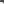 Откуда в семье деньги 2 чОткуда в семье деньги 2 чОткуда в семье деньги 2 чОткуда в семье деньги 2 чОткуда в семье деньги 2 чОткуда в семье деньги 2 чОткуда в семье деньги 2 чДоходы. Заработная плата. ПенсияИнтеллектуальная играДоходы. Заработная плата. ПенсияИнтеллектуальная играПонимание того, от чего зависят доходы семьи.Рассматривать источники доходов и объяснять, что влияет на размер доходов.Различать виды доходов семьи.На что тратятся деньги. 2 чНа что тратятся деньги. 2 чНа что тратятся деньги. 2 чНа что тратятся деньги. 2 чНа что тратятся деньги. 2 чНа что тратятся деньги. 2 чНа что тратятся деньги. 2 чНа что тратятся деньги.Проектно-исследовательская работаНа что тратятся деньги.Проектно-исследовательская работаПонимание происхождения расходов.Считать общую сумму расходов.Различать планируемые и непредвиденные расходы.Как умно управлять своими деньгами. 3 чКак умно управлять своими деньгами. 3 чКак умно управлять своими деньгами. 3 чКак умно управлять своими деньгами. 3 чКак умно управлять своими деньгами. 3 чКак умно управлять своими деньгами. 3 чКак умно управлять своими деньгами. 3 чРасходы. Сбережения. Долги.Творческий отчётРасходы. Сбережения. Долги.Творческий отчётПонимание того, что семейный бюджет планируется заранее, но бывают непредвиденные расходы.Умение составлять бюджет семьи.Составлять семейный бюджет на условных примерах.Как делать сбережения. 2 чКак делать сбережения. 2 чКак делать сбережения. 2 чКак делать сбережения. 2 чКак делать сбережения. 2 чКак делать сбережения. 2 чКак делать сбережения. 2 чБанковский вклад. Копилка. Недвижимость.Итоговое занятие. Проектная задачаБанковский вклад. Копилка. Недвижимость.Итоговое занятие. Проектная задачаПонимание того, из чего складываются сбережения.Сравнивать разные виды сбережений.Различать виды сбережений.№ТемаЛичностныехарактеристики и установкиУменияКомпетенциидата пландата фактЧто такое деньги и какими они бывают 5 чЧто такое деньги и какими они бывают 5 чЧто такое деньги и какими они бывают 5 чЧто такое деньги и какими они бывают 5 чЧто такое деньги и какими они бывают 5 чЧто такое деньги и какими они бывают 5 ч1Как появились деньгиБартер. Деньги. Товарные деньги. Монеты.Понимание того, что деньги самый выгодный товар для обмена.Совершать выгодный обмен (бартер).Объяснять выгоды обмена.2История монет Монеты. Купюры. Гурт.Аверс. Реверс. Ауреус. Денарий. Тенге.Гривна. Рубль. Копейка. Полушка. Алтын. Денга. Пятак.Понимание того, что монеты удобны для обмена.Объяснять, как устроены монеты.Умение описывать устройство монеты, описывать старинные оссийские деньги3Представление творческих работ.Уметь находить нужную информацию по теме в различных источниках.4Бумажные деньги Деньги. Виды денег.Ассигнации.Фальшивомонетчики.Понимание того, что деньги — средство обмена, а не благоСчитать наличные деньги (купюры и монеты); произвести безналичный платеж, внеся денежные купюры в платежный терминал; правильно сосчитать сдачРазличать виды денег5Безналичные деньги Банк. Сбережения. Кредит. Вклад. Безналичные денежные расчеты. Банковская карта. Банкоматы.Понимание того, что безналичные деньги представляют собой ин о мацию.Пользоваться пластиковой картой, банкоматом.Сравнивать виды денег, объяснять принцип работы пластиковой карты.Представление результатов исследованийПонимание того, что н жноУметь находитьП именять пол енные6Валюты. Валюта. Доллар. Евро. Фунт стерлингов. Иена. Швейцарский франк.Понимание того, что валюта денежная единица страны.Пересчитать цены товаров, используя валютный кРазличать виды валют.Викторина по теме «Деньги»Понимание того, что нужно использовать полученные знания на практике.Уметь находить нужную информацию по теме в различных источниках.Различать виды денег.Откуда в семье берутся деньги 2 чОткуда в семье берутся деньги 2 чОткуда в семье берутся деньги 2 чОткуда в семье берутся деньги 2 чОткуда в семье берутся деньги 2 чОткуда в семье берутся деньги 2 ч7-8Доходы семьи. Минимальный размер оплаты труда (МРОТ).КругосветкаПонимание происхождения доходов, понимание того, что деньги зарабатываются трудом, а не берутся из ниоткуда.Считать общую сумму доходов.Различать виды денежных поступлений.Почему семьям часто не хватает денег на жизнь и как этого избежать 2 чПочему семьям часто не хватает денег на жизнь и как этого избежать 2 чПочему семьям часто не хватает денег на жизнь и как этого избежать 2 чПочему семьям часто не хватает денег на жизнь и как этого избежать 2 чПочему семьям часто не хватает денег на жизнь и как этого избежать 2 чПочему семьям часто не хватает денег на жизнь и как этого избежать 2 ч9-11На что семьи тратят деньги Расходы. Желательные расходы. Престижные расходы. Ежемесячные расходы. Ежегодные расходы.Понимание направления расходов, объяснение степени их необходимостиСчитать общую сумму доходов, производить расчет расходов.Различать виды расходов, составлять собственный план расходов.Деньги счет любят, или Как управлять своим кошельком, чтобы он не пустовал 5 чДеньги счет любят, или Как управлять своим кошельком, чтобы он не пустовал 5 чДеньги счет любят, или Как управлять своим кошельком, чтобы он не пустовал 5 чДеньги счет любят, или Как управлять своим кошельком, чтобы он не пустовал 5 чДеньги счет любят, или Как управлять своим кошельком, чтобы он не пустовал 5 чДеньги счет любят, или Как управлять своим кошельком, чтобы он не пустовал 5 ч12-14Как правильно планировать семейный бюджет. Семейный бюджет. Бюджет Российской Федерации. Сбережения. Накопления. Долг.Понимание того, что нужно планировать семейный бюджетПланировать семейный бюджетСравнивать доходы и расходы.15Итоговая работаПонимание того, что нужно использовать полученные знания на практике.Уметь находить нужную информацию по теме в различных источниках.Применять полученные знания.16Итоговое занятие. Проектная задачаПонимание того, что нужно использовать полученные знания на практике.Уметь находить нужную информацию по теме в различных источниках.